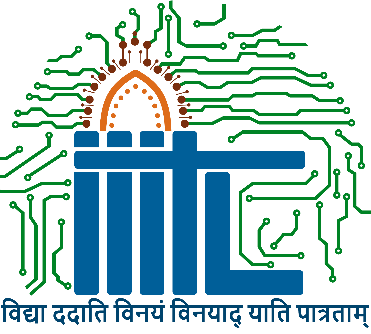 	Indian Institute of Information Technology, LucknowChak Ganjaria (C.G.) City, 	Lucknow – 226002, (U.P) – Indiaभारतीय सूचना प्रौद्योगिकी संस्थान – लखनऊचकगंजरिया (सी. जी.) सिटी , लखनऊ २२६००२ - उत्तर प्रदेश , भारत                                                                                                              Web: https://www.iiitl.ac.in          email: contact@iiitl.ac.inDate: 26.11.2021General InstructionsApplication should be filled up (neatly typed) in the format enclosed. Those who have already applied for the post of Registrar against the advertisement no. IIITL/Recruitment/2019 dated 19.06.2019, need not pay again the application fee however they are required to fill up the form again and post the same.Self – Attested copies of Community/Caste Certificate and Certificates in proof of educational qualification and experience should be attached with the application form.The mode of fee collection shall be through SBI Collect, the link of which is given as under: https://www.onlinesbi.com/sbicollect/icollecthome.htmStep involved in the payment:State: Uttar PradeshType of Institutions: Educational InstitutionsName: Indian Institute of Information Technology LucknowPayment Category: Recruitment FeeAfter paying the required fee and getting the SBI Collect Reference no., the application form may be filled up in all aspects and the application form and other enclosures in a PDF Document not more than 10 MB should be uploaded on the google form placed on the website  https://bit.ly/314OhtF Duly Filled up application Form along with supporting documents in a sealed cover superscribed with the words “Application for the Post of Registrar/Deputy Registrar” should reach the Institute address on or before 27.12.2021 up to 5.00 P.M. The Institute shall not be responsible for any postal delay.The Assistant RegistrarAdministrationIIIT LucknowC.G City, Lucknow, U.PPin Code-226002Assistant RegistrarIIIT LucknowAPPLICATION FORM FOR THE POST OFREGISTRAR/DEPUTY REGISTRARAdvertisement No.	: Post Applied for  	:Name in full (Block Letters)	: Sex	:Father’s Name/ Husband’s Name :a)  Date of Birth   :	   	Date :	             Month:	           		Year :                       (Attested copy of proof of age to be attached)                (b) Age as on 20.12.2021: 	Years                Months			DaysWhether SC/ST/OBC/GEN :        	           (If SC/ST/OBC, documentary proof to be furnished)Address for Correspondence	:Permanent Address	:Nationality	:Phone No:	                       Mobile No:	Email –:(a)  Educational Qualifications in chronological order beginning from SSC (10th Onwards):Professional/Technical Qualifications (If any):       (A brief write-up to be given at the end indicating the relevance of past experience to the Post applied)Work Experience in chronological order, starting with the first job: -(a) Whether presently in any job. If yes then job is in Govt./PSU/Autonomous Institutions/Private:Whether permanent/temporary/ad-hoc in the present job:Any other information relevant:Any other academic achievements/awards/contribution:Details of any other professional qualification / training    (Use separate sheet if space provided is insufficient):Referees: Name addresses, contact numbers and Email IDs of two referees: (Referees should not be related to the candidate)Have you previously applied for the post of Registrar: Yes  	     No  (If Yes, the fees for the same post need not to be paid again. However, the refilling of the form is   required)SBI Collect Reference No. & Date of Payment:DeclarationAll the information given by me in this application for employment and any additional documents attached hereto are true to the best of my knowledge and that I have not willfully suppressed any material fact. I accept that if any of the information given by me in this application is in any way false or incorrect, my application may be rejected, any offer of employment may be withdrawn or my employment with the Service may be terminated summarily or I may be dismissed from the Service..Place.......................................				Signature of the Candidate..............................Date........................................				Name.………………………..........................Name of the Examination PassedYear of PassingName of the Board/UniversitySubject studiedDivision/% of marks  obtainedName of the Examination Passed Year of Passing Details of CourseBoard / UniversitySubject StudiedDivision/% of marks obtainedName & address of EmployerPeriod of serviceFrom             ToPeriod of serviceFrom             ToDesignation of post & scale of payTotal length of serviceNature of work & level of responsibilities12Name: ……………………………………….Address: ……………………………………PIN code: ………………………………….Phone: ……………………………………..Email: ……………………………………..Name: ……………………………………….Address: ……………………………………PIN code: ………………………………….Phone: ……………………………………..Email: ……………………………………..